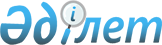 О внесении изменений и дополнения в постановление Правительства Республики Казахстан от 7 июля 2006 года № 645 "О некоторых вопросах поддержки агропромышленного комплекса с участием специализированных организаций"Постановление Правительства Республики Казахстан от 30 апреля 2013 года № 425

      Правительство Республики Казахстан ПОСТАНОВЛЯЕТ:



      1. Внести в постановление Правительства Республики Казахстан от 7 июля 2006 года № 645 «О некоторых вопросах поддержки агропромышленного комплекса с участием специализированных организаций» (САПП Республики Казахстан, 2006 г., № 25, ст. 257) следующие изменения и дополнение:



      в Правилах поддержки агропромышленного комплекса с участием специализированных организаций, утвержденных указанным постановлением:



      дополнить пунктом 2-1 следующего содержания:

      «2-1. Поддержка агропромышленного комплекса с участием АО «КазАгроИнновация» в установленном законодательством Республики Казахстан порядке осуществляется посредством:

      1) организации и проведения научных исследований, выполнения научно-исследовательских и опытно-конструкторских работ в агропромышленном комплексе; 

      2) внедрения результатов научной и (или) научно-технической деятельности, в том числе путем коммерциализации и трансферта (заимствования) перспективных агротехнологий, участия в финансировании инновационных проектов, содействия развитию инновационной инфраструктуры, развитию международного сотрудничества в области науки, инноваций в агропромышленном комплексе; 

      3) распространения и передачи знаний, в том числе путем проведения научно-практических семинаров, предоставления консультационных услуг; 

      4) производства и распространения семян высшей репродукции сельскохозяйственных растений, племенной продукции сельскохозяйственных животных.»;



      пункты 3, 4 и 5 изложить в следующей редакции:

      «3. Мероприятия по поддержке агропромышленного комплекса реализуются специализированными организациями, входящими в состав Холдинга, в соответствии с Программой по развитию агропромышленного комплекса в Республике Казахстан на 2013 - 2020 годы «Агробизнес-2020», утвержденной постановлением Правительства Республики Казахстан от 18 февраля 2013 года № 151, Стратегией развития акционерного общества «Национальный управляющий холдинг «КазАгро» на 2011 - 2020 годы, утвержденной постановлением Правительства Республики Казахстан от 31 января 2011 года № 52 и иными стратегическими и программными документами Республики Казахстан.

      4. Мероприятия по поддержке агропромышленного комплекса с участием АО «КазАгроИнновация» реализуются в соответствии с Программой по развитию агропромышленного комплекса в Республике Казахстан на 2013 - 2020 годы «Агробизнес-2020», утвержденной постановлением Правительства Республики Казахстан от 18 февраля 2013 года № 151, Межотраслевым планом научно-технологического развития страны до 2020 года, утвержденным постановлением Правительства Республики Казахстан от 30 ноября 2010 года № 1291, иными стратегическими и программными документами Республики Казахстан и направлены на обеспечение ускоренного научно-технологического развития экономики Казахстана в аграрной сфере.

      5. Участие специализированных организаций в мероприятиях по поддержке агропромышленного комплекса осуществляется в соответствии с решениями их органов и должностных лиц, за исключением АО «КазАгроИнновация», участие которого в мероприятиях по поддержке агропромышленного комплекса осуществляется в соответствии с пунктом 2-1 настоящих Правил». 



      2. Настоящее постановление вводится в действие со дня первого официального опубликования.      Премьер-Министр

      Республики Казахстан                       С. Ахметов
					© 2012. РГП на ПХВ «Институт законодательства и правовой информации Республики Казахстан» Министерства юстиции Республики Казахстан
				